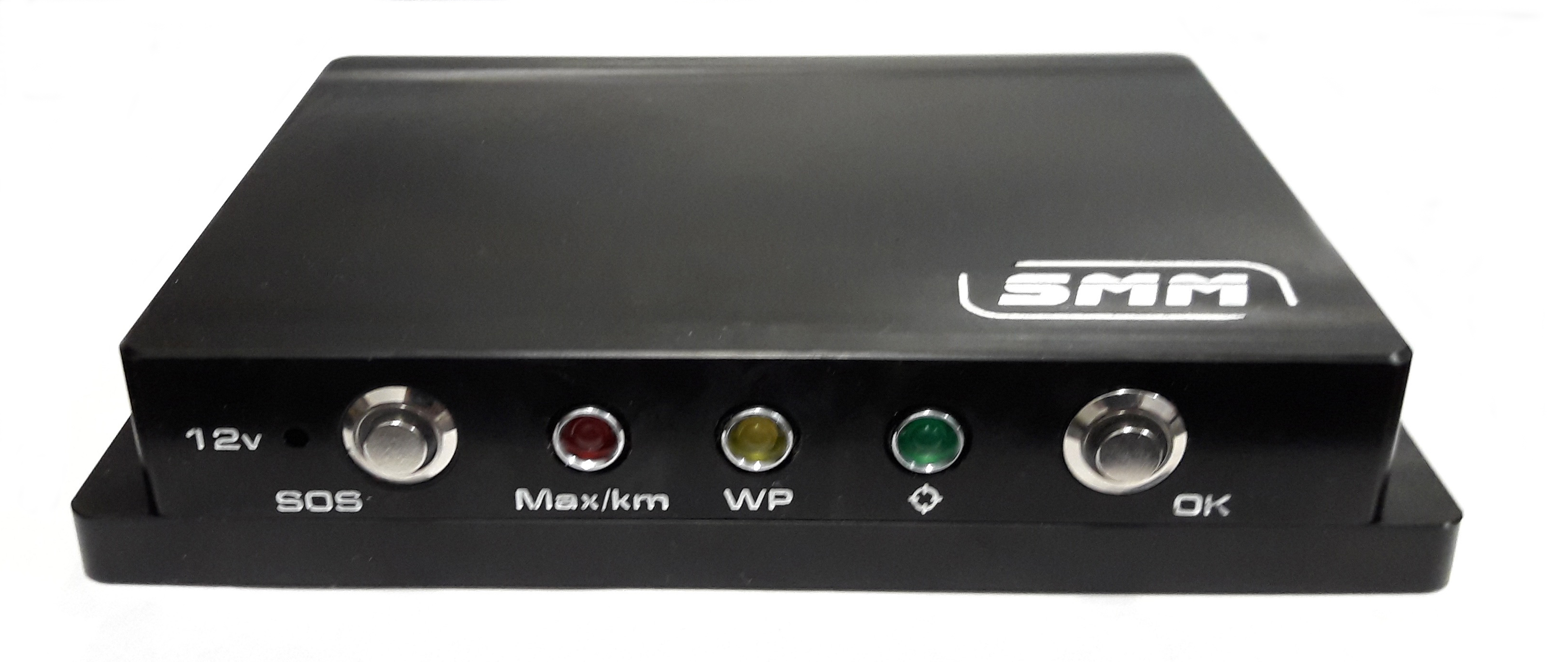 1.  12v   -  Индикатор включения  прибора .2. SOS - Отправка сообщения  SOS для оказания  срочной  медицинской помощи  участнику. Нажать и удерживать кнопку в нажатом положении более 5 секунд, ваше сообщение “SOS”  и координаты вашего места будут отправлены в штаб гонки. Нажимать  только  для  срочного  вызова  оказания медицинской помощи  участнику 3.  Max/km   -  Индикатор превышения разрешенной максимальной скорости.При превышении участником в зоне ограничении скорости, индикатор красного цвета будет гореть до тех пор пока скорость участника будет выше разрешенной. Все события о превышении максимальной скорости участником, записываются в память прибора. Индикатор Max/km начинает мигать красным цветом за -5км/час предупреждая участника до достижения максимально разрешенной скорости движения в зонах ограничения скорости DZ-FZ, а так же на Лиазонах и на СУ. 4.  WP   - Зона контрольной точки на СУ. При входе в зону контрольной точки на СУ – WPE, WPM, WPS, WPC, DZ-FZ, индикатор желтого цвета горит постоянно до выхода участника из зоны контрольной точки. Все события о времени прохождении контрольных точек  участником, записываются в память прибора.5. -  Центр контрольной точки. 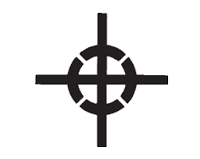 При прохождении центра контрольной точки – WPE, WPM, WPS, WPC, DZ-FZ, индикатор зеленого цвета горит постоянно до выхода участника из центра контрольной точки. Центр точки имеет зону R =20м для более точного определения азимута движения на следующую контрольную точку согласно ДК.6.  OK  - Отправка  сообщения  при остановке на СУ более 20мин.    по техническим причинам , с  экипажем все ОК.Нажать и удерживать кнопку в нажатом положении более 5 секунд,ваше сообщение “OK” получит штаб гонки.